PROGRAMA ACREDITACertified Controlling Academic Degree Program Juego de documentación a cumplimentar, firmar y adjuntar en el formulario de solicitud de acreditación del PROGRAMA ACREDITA CERCA by AICOGestionANEXO A. Declaración de la Institución.ANEXO B. Divulgación de Conflicto de Intereses.ANEXO C. Prueba de Acreditación.ANEXO D. Detalle de horas / créditos requeridas para obtener el título, y el número de horas /créditos dentro del título que se dedican a contenidos del PROGRAMA ACREDITA.ANEXO E. Detalle de las asignaturas o materias contenidas en el plan de estudiosANEXO F. Profesores actuales del programa postulado a reconocimiento.ANEXO G. Guía Curricular del PROGRAMA ACREDITA.ANEXO A. Declaración de la InstituciónANEXO B. Divulgación de Conflicto de InteresesDECLARACIÓN CONFLICTO DE INTERESESEn consideración a la participación en el PROGRAMA ACREDITA, certifico que mi organización no tiene ningún conflicto de intereses como se define en el documento de “Descripción del programa AICOGestion para la acreditación universitaria en Control de Gestión”. Si existe algún conflicto de intereses potencial, lo he revelado en su totalidad a continuación.Descripción: Acordado: Firma de la persona de contacto responsable                                   FechaFdo:ANEXO C. Prueba de AcreditaciónAdjuntarANEXO D. Detalle de horas / créditos requeridas para obtener el título, y el número de horas /créditos dentro del título que se dedican a contenidos del PROGRAMA ACREDITA.Proporcione la cantidad de horas / créditos requeridas para obtener el título y la cantidad de horas /créditos dedicados dentro del título al Control de Gestión:ANEXO E. Detalle de las asignaturas o materias contenidas en el plan de estudiosAdjuntar Guías Docentes de todas las asignaturas cuyos contenidos han participado en la evaluación de los contenidos en Control de Gestión (incluidas en el Anexo G). ANEXO F. Profesores actuales del programa postulado a reconocimiento Por favor indique la lista de profesores actuales que enseñan en el programa de licenciatura (grado o pre-grado) presentado a reconocimiento en el PROGRAMA ACREDITA. AICOGestión podría contactar a los profesores para compartir información y/o noticias que considere pertinentes. Los profesores tendrán la posibilidad de solicitar la NO recepción de información de parte AICOGestion.  Confirmo que tengo la autorización para proporcionar los datos de los profesores incluidos en el listado aquí presentado.ANEXO G. Guía Curricular del PROGRAMA ACREDITADeclaramos que toda la información contenida es tomada fielmente del registro curricular aprobado por la entidad oficial competente.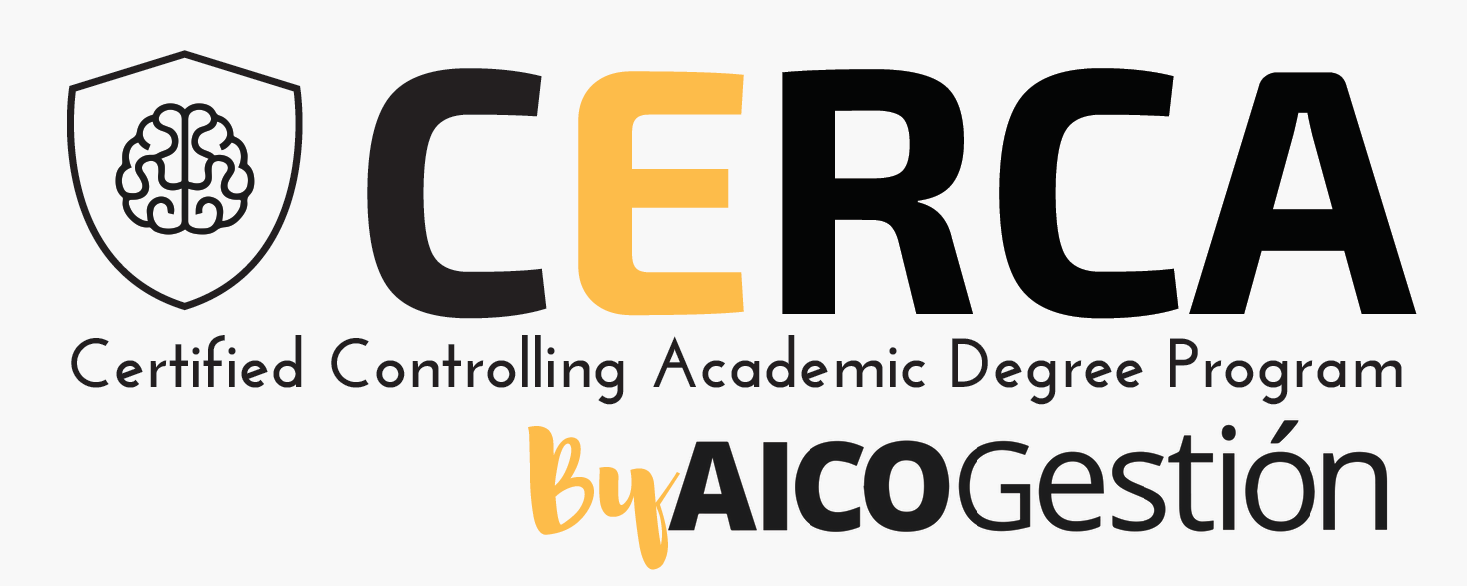 Nombre oficial de la UniversidadNombre oficial de la UniversidadNombre oficial de la UniversidadNombre oficial de la UniversidadNombre de la Facultad, Escuela de Negocios o Unidad Académica que ofrece el Programa de Licenciatura o Grado (Pre-Grado) Nombre de la Facultad, Escuela de Negocios o Unidad Académica que ofrece el Programa de Licenciatura o Grado (Pre-Grado) Nombre de la Facultad, Escuela de Negocios o Unidad Académica que ofrece el Programa de Licenciatura o Grado (Pre-Grado) Nombre de la Facultad, Escuela de Negocios o Unidad Académica que ofrece el Programa de Licenciatura o Grado (Pre-Grado) Dirección del sitio web de la Facultad / Escuela de Negocios / Unidad Académica o del Programa de Licenciatura o Grado (Pre-Grado) Dirección del sitio web de la Facultad / Escuela de Negocios / Unidad Académica o del Programa de Licenciatura o Grado (Pre-Grado) Dirección del sitio web de la Facultad / Escuela de Negocios / Unidad Académica o del Programa de Licenciatura o Grado (Pre-Grado) Dirección del sitio web de la Facultad / Escuela de Negocios / Unidad Académica o del Programa de Licenciatura o Grado (Pre-Grado) Nombre y nivel del Programa de Licenciatura o Grado (Pre-Grado) Nombre y nivel del Programa de Licenciatura o Grado (Pre-Grado) Nombre y nivel del Programa de Licenciatura o Grado (Pre-Grado) Nombre y nivel del Programa de Licenciatura o Grado (Pre-Grado) Número de estudiantes inscritos en el Programa de Licenciatura o Grado (Pre-Grado) Número de estudiantes inscritos en el Programa de Licenciatura o Grado (Pre-Grado) Número de estudiantes inscritos en el Programa de Licenciatura o Grado (Pre-Grado) Número de estudiantes inscritos en el Programa de Licenciatura o Grado (Pre-Grado) Persona principal de contacto, cargo y nivel académicoPersona principal de contacto, cargo y nivel académicoPersona principal de contacto, cargo y nivel académicoPersona principal de contacto, cargo y nivel académicoDirección (Calle, Avenida, etc.)Dirección (Calle, Avenida, etc.)Dirección (Calle, Avenida, etc.)Campus Box or Mail Code (si aplica)CiudadEstado / Provincia / RegiónCódigo PostalPaísNúmero de Teléfono (incluido el código internacional)Número de Fax (incluido el Código internacional)E-Mail E-Mail Certifico que la institución universitaria y el programa académico cumple con las reglas establecidas en el PROGRAMA ACREDITA, tal como se establecen en el documento “Descripción del programa AICOGestion para la acreditación universitaria en Control de Gestión”, y que la información aquí presentada es fiel reflejo del actual programa académico de la institución universitaria. En caso de recibir el reconocimiento CERCA by AICOGestión, la universidad difundirá las actividades de AICOGestión entre alumnos, egresados y potenciales interesados.  Firma de la persona de contacto responsable                                   Fecha  Fdo:  Firma del Decano/a o Administrador/a correspondiente                Fecha  Fdo: Certifico que la institución universitaria y el programa académico cumple con las reglas establecidas en el PROGRAMA ACREDITA, tal como se establecen en el documento “Descripción del programa AICOGestion para la acreditación universitaria en Control de Gestión”, y que la información aquí presentada es fiel reflejo del actual programa académico de la institución universitaria. En caso de recibir el reconocimiento CERCA by AICOGestión, la universidad difundirá las actividades de AICOGestión entre alumnos, egresados y potenciales interesados.  Firma de la persona de contacto responsable                                   Fecha  Fdo:  Firma del Decano/a o Administrador/a correspondiente                Fecha  Fdo: Certifico que la institución universitaria y el programa académico cumple con las reglas establecidas en el PROGRAMA ACREDITA, tal como se establecen en el documento “Descripción del programa AICOGestion para la acreditación universitaria en Control de Gestión”, y que la información aquí presentada es fiel reflejo del actual programa académico de la institución universitaria. En caso de recibir el reconocimiento CERCA by AICOGestión, la universidad difundirá las actividades de AICOGestión entre alumnos, egresados y potenciales interesados.  Firma de la persona de contacto responsable                                   Fecha  Fdo:  Firma del Decano/a o Administrador/a correspondiente                Fecha  Fdo: Certifico que la institución universitaria y el programa académico cumple con las reglas establecidas en el PROGRAMA ACREDITA, tal como se establecen en el documento “Descripción del programa AICOGestion para la acreditación universitaria en Control de Gestión”, y que la información aquí presentada es fiel reflejo del actual programa académico de la institución universitaria. En caso de recibir el reconocimiento CERCA by AICOGestión, la universidad difundirá las actividades de AICOGestión entre alumnos, egresados y potenciales interesados.  Firma de la persona de contacto responsable                                   Fecha  Fdo:  Firma del Decano/a o Administrador/a correspondiente                Fecha  Fdo: Nombre del Título (Licenciatura, Grado o Pre-Grado)Número de horas / créditos en el Programa Número de horas / créditos dedicados a Control de GestiónPrograma 1  Programa 2Programa 3  DocenteApellidos           Nombre             SuffixDocenteApellidos           Nombre             SuffixDocenteApellidos           Nombre             SuffixCargo en la Universidad(e.g., Professor of XXXXXXX)Full-time*(si/ no)EmailPROGRAMA / TITULACIÓN: 	 					                               UNIVERSIDAD:   PLAN DE ESTUDIOS VIGENTE PARA ANÁLISIS: FECHA:  PROGRAMA / TITULACIÓN: 	 					                               UNIVERSIDAD:   PLAN DE ESTUDIOS VIGENTE PARA ANÁLISIS: FECHA:  PROGRAMA / TITULACIÓN: 	 					                               UNIVERSIDAD:   PLAN DE ESTUDIOS VIGENTE PARA ANÁLISIS: FECHA:  PROGRAMA / TITULACIÓN: 	 					                               UNIVERSIDAD:   PLAN DE ESTUDIOS VIGENTE PARA ANÁLISIS: FECHA:  PROGRAMA / TITULACIÓN: 	 					                               UNIVERSIDAD:   PLAN DE ESTUDIOS VIGENTE PARA ANÁLISIS: FECHA:  PROGRAMA / TITULACIÓN: 	 					                               UNIVERSIDAD:   PLAN DE ESTUDIOS VIGENTE PARA ANÁLISIS: FECHA:  Bloques de DescriptoresNOMBRE ASIGNATURA del Programa a EvaluarCréditos de la ASIGNATURAHoras Reales de la ASIGNATURAGrado de CumplimientoGrado de CumplimientoBloques de DescriptoresNOMBRE ASIGNATURA del Programa a EvaluarCréditos de la ASIGNATURAHoras Reales de la ASIGNATURASiParcialSistemas de informaciónVentajas competitivas de los sistemas de informaciónEl control de la empresa mediante sistemas de informaciónImpactos económicos y organizacionales de los sistemas de informaciónLos sistemas de información y la mejora de la flexibilidad de las empresas Los sistemas de información y la resistencia al cambio en las organizacionesTipos de sistemas de información en las organizaciones Transaction Processing Systems (TPS) Management Information Systems (MIS) Decision Support System (DSS) Executive Support Systems (ESS) ERPsGestión financiera Función de la gestión financiera en la empresa Gestión financiera (administración y toma de decisiones en base a la información financiera) Estructura funcional del departamento financiero de la empresaLos estados financieros La cuenta de pérdidas y ganancias Estados de cambios en el patrimonio neto Estado de flujos de efectivo Informes sobre los estados financierosPrevención contabilidad creativa de estados financieros y fraudes Análisis horizontal y verticalRatios de gestión y herramientas de análisis económico - financieras El análisis económico-financiero mediante ratiosModelo DuPont - Análisis de rentabilidad económica Análisis económico-financiero mediante el árbol de ratiosValoración y gestión de proyectos de inversiónFases y categorización de los proyectos de inversión Principios básicos en la evaluación de proyectos de inversión Herramientas de evaluación de proyectosContabilidad de costes La necesidad de la gestión de costes Diferencias y definición de la contabilidad financiera vs contabilidad de costes (contabilidad de gestión)Conceptualización costes y gastoClasificación y comportamiento de los costes Tipos de sistemas de costesSistema de cálculo de costes completo (Full Cost) Sistema de cálculo de costes variable (Direct Cost) Sistema de cálculo de costes por procesosSistema de cálculo de costes por órdenesOtrosCálculo de costes en producción conjuntaCálculo de costes estándaresCostes basados en las actividades (ABC) Términos básicos del coste ABC ABC vs sistemas tradicionalesVentajas y desventajas del modelo ABC¿Cuándo y dónde implementar el modelo ABC? Fases para implementar el modelo ABC Target CostingObjetivos del método Target Costing Diferencias entre coste estimado (método tradicional) y Target Costing Metodología para el método Target Costing Cómo y cuándo utilizar el método Target Costing Gestión presupuestaria: presupuestos y control presupuestario Estrategia y gestión presupuestaria Etapas de la elaboración de los presupuestos Metodología de elaboración de los presupuestos Clasificación de los presupuestos Control presupuestarioEstrategia y gestión estratégica Visión, misión y valoresAnálisis estratégico DAFO y CAMEAnálisis estratégico PESTLEAnálisis estratégico a través de las cinco fuerzas de Michael PorterAnálisis estratégico a través de la cadena de valor de la industriaPlan estratégico: formulación de la estratégicaGestión financiera estratégica Relación del área de control de gestión con la estrategiaNecesidades de inversiónNecesidades de financiaciónFuentes de financiaciónPresupuesto financiero a largo / medio plazoPresupuesto financiero a corto plazoInnovación y estrategiaCreatividad e innovaciónInnovación aplicada a la empresaInnovación y capital humanoTécnicas para fomentar la creatividadHerramientas de control de gestiónAnálisis punto equilibrio (Umbral de Rentabilidad)Centros de responsabilidadPrecios de transferenciaMotivación e incentivosLas cuatro palancas de Simons (Sistema de Valores, Sistema de Límites, Sistemas Interactivos y Sistemas Diagnósticos)Cuadro de mando integral (Mapas estratégicos , Tableros de Gestión e Indicadores )Gestión de riesgosDirectrices y herramientas para la gestión de riesgosMitigación de riesgo: monitorear y revisarEnterprise Risk Management (ERM)El riesgo operacionalEl riesgo financieroLa gestión del riesgo en los proyectos